Voorwoord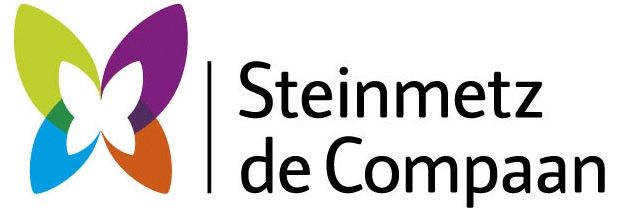 Als eerste zal ik mijzelf even voorstellen, ik ben Marlon Huisman student aan de Haagse Hogeschool op de academie voor Sociale Professies. Momenteel ben ik werkzaam als leerling medewerker op de locatie Anansi, onderdeel van Steinmetz | de Compaan. In het kader van de afronding van de studie Sociaal Pedagogische Hulpverlening (SPH) heb ik onderzoek gedaan naar medezeggenschap op kinderlocaties. In dit adviesrapport zal ik het hebben over de ouders van de cliënten, hieronder versta ik ook de eventuele andere (wettelijk) vertegenwoor-digers. Dit adviesrapport is geschreven naar aanleiding van de uitkomsten van het onderzoek naar mede-zeggenschap op kinderlocaties. Het adviesrapport is geschreven voor het management van de locatie Anansi van de Stichting Steinmetz | de Compaan. Tevens is het te gebruiken voor andere kinder-locaties met eenzelfde doelgroep.Ik ben van mening dat vanuit het onderzoek een goed en toepasbaar advies naar voren is gekomen voor Anansi om medezeggenschap te kunnen implementeren. Ik hoop op deze wijze een positieve bijdrage te hebben geleverd aan de toekomstige ontwikkeling van medezeggenschap Anansi. Inhoudsopgave Voorwoord	2Samenvatting	4Inleiding	5Conclusies onderzoek	6Advies	7Literatuurlijst	10SamenvattingVoor u ligt het adviesrapport wat geschreven is naar aanleiding van het onderzoek naar medezeggenschap op kinderlocaties. Dit onderzoek is uitgevoerd op de locatie Anansi, onderdeel van Steinmetz | de Compaan. Anansi is een woonvoorziening voor lichamelijke en/of meervoudig gehandicapten kinderen in de leeftijd van 0 t/m 12 jaar. Het doel van Anansi is kinderen en jongeren met een lichamelijke en/of meervoudige beperking te ondersteunen. De doelstelling van het adviesrapport is om de locatie Anansi een duidelijk kader te bieden waarbinnen de medezeggenschap op de locatie kan worden geïmplementeerd, zodat ouders mee kunnen praten op organisatieniveau om de hulpverlening richting de cliënten te verbeteren.Op dit moment is er op de locatie Anansi formeel niets geregeld omtrent de medezeggenschap van de cliënten. In de uitgangspunten van het beleid van Steinmetz | de Compaan staat vermeld, dat de medezeggenschap zo dicht mogelijk bij de cliënt plaats moet vinden, door een locale cliëntenraad op te zetten per locatie. De ouders van de cliënten op Anansi praten op dit moment alleen mee over de individuele zorg van hun kind. In het kort is het antwoord op de onderzoeksvraag: voor een officiële cliëntenraad is bereidheid van ouders noodzakelijk om de verantwoordelijkheden die bij een cliëntenraad horen uit te willen voeren. Verder moeten ouders het vermogen moeten hebben om kritisch te kunnen en durven kijken naar de locatie. Voor de locatie Anansi kun je stellen dat het opzetten van een officiële cliëntenraad op dit moment te hoog gegrepen is. Vanwege de kleinschaligheid van de locatie en de geringe bereidheid van ouders tot verantwoordelijke taken. De individuele problematiek van ouders maakt het moeilijk om kritisch te kunnen en durven kijken naar de locatie. Volgens de kaders van de WMCZ is het echter wel verplicht voor een instelling om een cliëntenraad te hebben, wanneer deze zorg biedt aan negen of meer cliënten. De locatie Anansi telt inclusief logeercliënten in totaal tien cliënten en is dus ook verplicht tot het opzetten van een cliëntenraad. Echter, het theoretisch kader van het onderzoek geeft aan dat het voor kleine instellingen, waar het niet mogelijk is om een cliëntenraad op te zetten, er de mogelijkheid is om het na twee jaar opnieuw te proberen. Ik adviseer de locatie Anansi om een jaar lang te starten met een informele wijze van medezeggen-schap in de vorm van ouderavonden. Op deze wijze wordt de betrokkenheid van ouders bij de locatie vergroot en ervaren de ouders hun inspraak op de locatie. Het is belangrijk dat de locatie ook aan de ouders laat blijken dat zij inspraak hebben en dat zij hiermee successen kunnen behalen. Zoals aangegeven dient de instelling bij het niet in staat zijn van het opzetten van een cliëntenraad het eens in de twee jaar wel te proberen. Vanwege dit feit adviseer ik om na een jaar ouderavonden deze te evalueren met de ouders. In deze evaluatie moet duidelijk naar worden komen wat er door de ouderavonden bereikt is. Hierdoor zullen ouders de succes van een ouderavond ervaren. Hierop aansluitend adviseer ik een informatiebijeenkomst waarin op een voor ieder begrijpelijke wijze uitgelegd wordt wat een cliëntenraad is en waarvoor deze dient. Na deze bijeenkomst kan er besloten worden om een cliëntenraad op te zetten indien er voldoende bereidheid bij de ouders aanwezig is. Indien hier geen sprake van is, kan worden doorgegaan met de ouderavonden. InleidingVoor u ligt het adviesrapport wat geschreven is naar aanleiding van het onderzoek naar medezeggen-schap op kinderlocaties. Dit onderzoek is uitgevoerd op en voor de locatie Anansi, onderdeel van Steinmetz | de Compaan. Anansi is een woonvoorziening voor lichamelijke en/of meervoudig gehandicapten kinderen in de leeftijd van 0 t/m 12 jaar. Het doel van Anansi is kinderen en jongeren met een lichamelijke en/of meervoudige beperking te ondersteunen. Dat betekent het verzorgen, begeleiden en opvoeden van de kinderen, zodat ze hun eigen mogelijkheden leren kennen en benutten. Vragen, wensen en toekomstideeën van de kinderen en hun ouders krijgen in de aanpak van Anansi veel aandacht.De doelstelling van het adviesrapport is om de locatie Anansi een duidelijk kader te bieden waarbinnen de medezeggenschap op de locatie kan worden geïmplementeerd, zodat ouders mee kunnen praten op organisatieniveau om de hulpverlening richting de cliënten te verbeteren.Op dit moment is er op de locatie Anansi formeel niets geregeld omtrent de medezeggenschap van de cliënten. In de uitgangspunten van het beleid van Steinmetz | de Compaan staat vermeld, dat de medezeggenschap zo dicht mogelijk bij de cliënt plaats moet vinden door een locale cliëntenraad op te zetten per locatie. De ouders van de cliënten op Anansi praten op dit moment alleen mee over de individuele zorg van hun kind. Het vraagstuk wat zich op de locatie voordoet, is dat er een geformaliseerde vorm van medezeggen-schap ontwikkeld moet worden met een duidelijke structuur die past binnen de organisatie van Anansi. De vorm van medezeggenschap moet voldoen aan de wettelijke eisen zoals omschreven in het stichtingsbeleid en in wet- en regelgeving en moet voldoen aan de behoefte en wensen van de ouders. Nu is daar officieel niets voor georganiseerd; er wordt wel eens per kwartaal een nieuwsbrief verzonden naar ouders.Het afgelopen jaar is dit vraagstuk sterk naar voren gekomen, maar zoals gezegd is er tot op heden nog niets georganiseerd. Ik vermoed dat dit komt, omdat er nog geen duidelijkheid aanwezig is op welke wijze het vormgegeven moet worden. Dit heb ik zelf ervaren toen ik in 2009 samen met een collega medezeggenschap op de locatie op wilde gaan zetten. Conclusies onderzoekIn dit hoofdstuk wordt een korte weergave gegeven van de conclusies uit het onderzoek.In het onderzoek ben ik op zoek gegaan naar het antwoord op de vraag: “Wat is er binnen de organi-satie van Steinmetz | de Compaan nodig om medezeggenschap vorm te kunnen geven en te imple-menteren op een woonlocatie voor kinderen (onder de 12 jr.), die aansluit bij de behoefte van ouders en de locatie?” Geconcludeerd kan worden dat:op kinderlocaties met kinderen onder de 12 jaar de ouders verantwoordelijk zijn en de belangen van hun kind behartigen;de vertegenwoordigers spelen een grote rol binnen de medezeggenschap; de wetgeving het opzetten van een cliëntenraad verplicht bij een instelling die zorg biedt aan 9 cliënten of meer;op het moment dat het niet mogelijk is om een cliëntenraad op te zetten de instelling verplicht is het na twee jaar opnieuw te proberen;de behoefte van ouders een vorm van informeren is waarin ze wel de kans hebben om mee te praten en advies te kunnen geven. de behoefte van de locatie is dat zij de informatievoorziening over locatiegebonden zaken gereguleerd wil hebben.  In het kort is de antwoord op de onderzoeksvraag: dat er voor een officiële cliëntenraad een bereidheid van ouders nodig is om de verantwoordelijkheden die bij een cliëntenraad horen uit te willen voeren. Verder moeten ouders het vermogen moeten hebben om kritisch te kunnen en durven kijken naar de locatie. Voor de locatie Anansi kun je stellen dat het opzetten van een officiële cliëntenraad op dit moment te hoog gegrepen is. Vanwege de kleinschaligheid van de locatie en de geringe bereidheid van ouders tot verantwoordelijke taken. De individuele problematiek van ouders maakt het moeilijk om kritische te kunnen en durven kijken naar de locatie. Het nu niet opzetten van een cliëntenraad betekent wel dat er over twee jaar voor de instelling een verplichting is om opnieuw een poging gedaan moet worden om een cliëntenraad op te zetten.  Voor de locatie Anansi zou op dit moment medezeggenschap in de vorm van een ouderavond georganiseerd kunnen worden waarbij er sprake is van een formeel en informeel samenzijn. In het formele deel zal de locatiemanager de taak hebben om de ouders te informeren en te bevragen over de onderwerpen die spelen op de locatie. De verkregen informatie vanuit de ouders kan dan gezien worden als advies. Er zal rekening gehouden moeten worden met de individuele problematiek van ouders. De informatie zal op een voor ieder begrijpelijke wijze aangeboden moeten worden, door middel van eenvoudig schrijf- en taalgebruik. Dit is van belang om de  informatie die gegeven wordt duidelijk te kunnen overbrengen aan de ouders. Dan pas kunnen zij de belangen van de cliënten op een juiste manier behartigen. Advies In dit hoofdstuk zal ik het advies voor de locatie Anansi nader uitwerken. Voor de locatie Anansi adviseer ik naar aanleiding van de conclusies uit het onderzoek om op dit moment geen officiële cliëntenraad op te zetten. Dit heeft ten eerste te maken met de kleinschaligheid van de locatie waardoor er weinig ouders beschikbaar zijn om plaats te kunnen nemen in de cliëntenraad. Ten tweede is er een geringe bereidheid van ouders tot het willen nemen van verantwoordelijke taken die binnen een cliëntenraad uitgevoerd dienen te worden. Als laatste heeft de locatie te maken met ouders met individuele problematiek, waardoor bij hen het vermogen om kritisch te kunnen en durven kijken naar de locatie niet altijd aanwezig is. Gezocht is naar een andere vorm van medezeggenschap die aansluit bij de wensen en behoefte van ouders die rekening houdt met hun eigen problematiek. De organisatie heeft aangegeven meer waarde te hechten aan het in gesprek gaan met de cliënten of hun vertegenwoordigers dan dat medezeggenschap op een officiële wijze wordt geïmplementeerd. Dit biedt de mogelijkheid om een andere vorm van medezeggenschap te kunnen implementeren op de locatie.   Volgens de kaders van de WMCZ is het echter wel verplicht voor een instelling om een cliëntenraad te hebben, wanneer deze zorg biedt aan negen of meer cliënten. De locatie Anansi telt inclusief logeercliënten in totaal tien cliënten en is dus ook verplicht tot het opzetten van een cliëntenraad. Echter, blijkt uit het theoretisch kader van het onderzoek dat het voor kleine instellingen, waar het niet mogelijk is om een cliëntenraad op te zetten, zij de mogelijkheid hebben het na twee jaar opnieuw te proberen. Voor de locatie Anansi adviseer ik om een jaar lang te starten medezeggenschap in de vorm van ouderavonden, waarbij er sprake is van een formeel en informeel samenzijn. Op deze wijze wordt de betrokkenheid van ouders bij de locatie vergroot en ervaren de ouders hun inspraak op de locatie. Het is belangrijk dat de locatie ook aan de ouders laat blijken dat zij inspraak hebben en dat zij hiermee successen kunnen behalen.Uit het onderzoek blijkt dat ouders behoefte hebben aan informatievoorziening vanuit de locatie waarbij zij de kans hebben om hun mening te kunnen geven en de locatie te kunnen adviseren. De locatie heeft in het onderzoek aangegeven dat zij de informatievoorziening over de locatiegebonden zaken gereguleerd wil hebben. Door het organiseren van ouderavonden kun je aan de behoefte en wensen van de ouders en de locatie voldoen. De invulling van de ouderavonden zal bestaan uit een formeel en informeel samenzijn, waarbij het formele deel de overhand heeft. Het onderzoek heeft uitgewezen dat de ouders hier behoefte aan hebben. In het formele deel zal de locatiemanager de taak hebben om de ouders te informeren en te bevragen over de onderwerpen die spelen op de locatie. De verkregen informatie vanuit de ouders kan dan gezien worden als advies, waardoor het adviesrecht volgens de WMCZ wordt nageleefd.Zoals aangegeven dient de instelling bij het niet in staat zijn van het opzetten van een cliëntenraad het na twee jaar weer te proberen. Daarom adviseer ik om na een jaar ouderavonden deze te evalueren met de ouders. In deze evaluatie moet duidelijk naar worden komen wat er door de ouderavonden bereikt is. Hierdoor zullen ouders de succes van een ouderavond ervaren.Na de evaluatie dient er een informatieavond te worden georganiseerd, waarin op een voor ieder begrijpelijke wijze uitgelegd wordt wat een cliëntenraad is en waarvoor deze dient. Hierbij moet worden geïnventariseerd of er voldoende bereidheid is van de ouders om plaats te nemen in een cliëntenraad. Verstandig is om hiervoor iemand van het LOC Zeggenschap in zorg in te schakelen voor de begeleiding van het opzetten van de cliëntenraad. De locatie Anansi heeft veelal te maken met ouders met individuele problematiek. Een coach kan bij de cliëntenraad een belangrijke rol spelen; hij of zij kan het proces van vergaderen en mede-zeggenschap ondersteunen. Verder stelt deze zich onafhankelijk op en neemt het perspectief van de cliënt als uitgangspunt. Als laatste zal er na de informatiebijeenkomst besloten worden om of een cliëntenraad op te zetten of door te gaan met de ouderavonden. Praktische aspecten Er zal rekening gehouden moeten worden met de individuele problematiek van ouders. De informatie zal op een voor ieder begrijpelijke wijze aangeboden moeten worden, door middel van eenvoudig schrijf- en taalgebruik. Dit is van belang om de  informatie die gegeven wordt duidelijk te kunnen overbrengen aan de ouders. Dan pas kunnen zij de belangen van de cliënten op een juiste manier behartigen.Bij het opstarten van een vorm van medezeggenschap dient de locatiemanager hiervan  melding te maken bij de ambtelijk secretaris van de Centrale Cliëntenraad (CCR).  De CCR zal dan ook informatie doorspelen die voor de ouders van belang is. Ouderavonden In dit deel van het advies wordt gekeken naar hoe de ouderavonden vorm gegeven dienen te worden. Hierin zijn de behoeftes en wensen van de betrokken meegenomen. Een haalbare en wenselijke frequentie van ouderavonden die de continuïteit van medezeggenschap waarborgen is vier maal per jaar, eens per kwartaal. De ouderavond zal, zoals het woord al zegt, ’s avonds georganiseerd gaan worden in verband met de aanwezigheid van cliënten overdag en de werktijden van ouders. Om dit te kunnen realiseren zal de locatiemanager vier maal per jaar een avond aanwezig moeten zijn om deze te kunnen voorzitten. Eventueel zou er ook een medewerker aanwezig kunnen zijn, ik adviseer een medewerker te kiezen die van de op dat moment te bespreken onderwerpen kennis heeft. De ouders zullen van te voren geïnformeerd worden over de bijeenkomst en over de agenda, zodat zij zich kunnen voorbereiden. De informatie die hen gegeven wordt zal ook dan op een voor ieder te begrijpen wijze aangeboden moeten worden. Het zou wenselijk zijn om de onderwerpen die zijn aangegeven tijdens het onderzoek door de verschillende betrokken partijen te verwerken in de agenda. Ik adviseer minimaal de volgende onderwerpen in het eerste jaar te laten passeren:VeiligheidWerkwijzeDagindeling/structuurBeleidszaken/medicatiebeleidUitstapjesSfeer op de locatieVerstandig is te beginnen met maximaal een half uur mededelingen vanuit de organisatie (bijvoorbeeld recente ontwikkelingen) en ouders de mogelijkheid bieden om hierover vragen te stellen. Daarna tot maximaal een uur aan onderwerpen zoals hierboven besproken. En de avond vervolgens af te sluiten met een informeel deel van een half uur, zodat ouders de kans hebben om met elkaar te spreken. De ouderavond zal niet te lang moeten zijn, zodat de concentratie van de ouders te behouden valt.Implementatieplan Hieronder volgt een fasegewijze aanpak voor het opzetten van de medezeggenschap op Anansi. In dit implementatieplan zijn de behoefte van zowel de ouders als de locatie en het team meegenomen binnen de kaders van de WMCZ.  Fase 1 Ouderavonden Melding maken bij de CCR van het opstarten van ouderavonden als vorm van medezeggenschapData opzetten voor de ouderavonden, verspreid over het jaarOuders infomeren over het starten van de ouderavondenOuders de benodigde informatie aanreiken die voor een ieder begrijpelijk is Ruimte en tijd organiserenAgenda makenEventueel een medewerker uitnodigen
Specifiek voor de eerste bijeenkomst Doel van de bijeenkomsten besprekenWerkwijze besprekenAfspraken makenFase 2 Evaluatie ouderavonden (na een jaar)Ervaringen bespreken Successen bespreken Verbeterpunten bespreken Aankondigen van informatiebijeenkomst cliëntenraadFase 3 Informatiebijeenkomst cliëntenraad Ouders informeren over de informatiebijeenkomst Ouders de benodigde informatie aanreiken die voor een ieder begrijpelijk is Ruimte en tijd organiserenInschakelen van adviseur LOC Zeggenschap en zorg (indien gewenst) Fase 4  Beslissing cliëntenraadInfomeren bij de ouders of er wel of geen bereidheid is bij ouders voor een cliëntenraad Besluitvorming vervolgtraject Literatuurlijst Dit adviesrapport is geschreven op basis van het onderzoeksrapport Medezeggenschap op kinderlocaties waarin gebruik is gemaakt van diverse literatuur zoals hieronder vermeld. BoekenBrinkman, Frans (2001) Optimaliseren van cliëntparticipatie  Houten / Diegem uitgeverij Bohn Stafleu Van Loghum Dekker, M.T.M. en van den Berg, P.M. (2002) Ouderparticipatie in de jeugdhulpverleningAmsterdam uitgeverij SWP Den Dulk, Loes (2003) Optimale medezeggenschap Soest uitgeverij Nelissen b.v. Kruidenberg, Fred (1999) De praktijk van medezeggenschapAlmere uitgeverij Voo Van der Pas, Alice (2005) Handboek Methodische Ouderbegeleiding 3 Eert uw vader en uw moeders Amsterdam Van Veen, Mr. E-B en Olsthoorn-Heim, Mr. E.T.M. (2008) De WGBO de betekenis voor de hulpverleners in de gezondheidszorg Den Haag uitgeverij Sdu Tijdschriften/artikelen Movisie, Wetsvoorstel Wcz; hoe zat het ook alweer?http://www.hetlsr.nl/intern/470/53/Wetsvoorstel-Wcz-hoe-zat-het-ook-alweer/Geraadpleegd op 4-2-2011“Top 6 Reasons Parents are Important to the Individual Education Program Team”http://learningdisabilities.about.com/od/publicschoolprograms/tp/parentparticipa.htm Geraadpleegd op 28-4-2011WebsitesWikipedia, definitie medezeggenschaphttp://nl.wikipedia.org/wiki/WMCZ Geraadpleegd op 21-11-2010Overheid.nl Wet- en regelgeving http://wetten.overheid.nl/BWBR0007920/geldigheidsdatum_09-12-2010#HoofdstukII/Artikel5 Geraadpleegd op 9-12-2010LOC Zeggenschap in zorg, Schematisch overzicht adviesrecht http://www.loc.nl/loc/p900319/zeggenschap/adviesrecht/downloads-adviesrecht Geraadpleegd op 9-12-2010Rijksoverheid, publiekssamenvatting WCZwww.rijsoverheid.nl Publiekssamenvatting WCZGeraadpleegd op 9-12-2010Encyclopedie, definitie ouderparticipatie http://www.encyclo.nl/begrip/ouderparticipatieGeraadpleegd op 12-1-2011Intranet Uit: notitie raad van bestuur: inrichting centrale cliëntenraad / Adviescommissie cliënten van 1 september 2008. Steinmetz | de Compaan / Afd. medezeggenschap cliënten / IZ / 15-10-2009